บันทึกข้อความ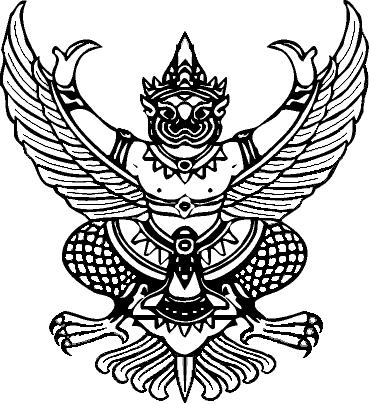 ส่วนราชการ  องค์การบริหารส่วนตำบลหนองแสง  กองคลัง โทร 043799525 ต่อ 22                .ที่  มค 83002/				  วันที่  1  พฤษภาคม  2561                          .เรื่อง  ขออนุมัติโอนเงินงบประมาณ ประจำปีงบประมาณ พ.ศ. 2561                                          .เรียน	เจ้าหน้าที่งบประมาณเรื่องเดิม  ตามที่องค์การบริหารส่วนตำบลหนองแสง  ได้ประกาศใช้ข้อบัญญัติงบประมาณรายจ่ายประจำปี งบประมาณ พ.ศ. ๒๕61 ไปแล้วนั้น ข้อเท็จจริงกองคลังได้ขอเพิ่มเติมโครงการฝึกอบรมและศึกษาดูงานเพื่อเพิ่มประสิทธิภาพด้านการเงิน การคลัง และการพัสดุ ไว้ในแผนพัฒนาท้องถิ่นสี่ปี (ปรับปรุงเพิ่มเติม ฉบับที่ 1) พ.ศ. 2561-2564 โดยได้รับความเห็นชอบจากสภาองค์การบริหารส่วนตำบลหนองแสง ในการประชุมสภาสมัยวิสามัญ ประจำปี พ.ศ. 2560 วันที่ 30 พฤศจิกายน 2560 ดังนั้นกองคลัง จึงขออนุมัติโอนงบประมาณมารายการใหม่ ในแผนงานบริหารงานทั่วไป งานบริหารงานคลัง งบดำเนินการ หมวด ค่าใช้สอย ประเภท รายจ่ายเกี่ยวเนื่องกับการปฏิบัติราชการที่ไม่เข้าลักษณะรายจ่ายหมวดอื่นๆ รายการ โครงการฝึกอบรมและศึกษาดูงานเพื่อเพิ่มประสิทธิภาพด้านการเงิน การคลัง และการพัสดุ เพื่อเป็นค่าใช้จ่ายในการดำเนินการโครงการฝึกอบรมและศึกษาดูงานเพื่อเพิ่มประสิทธิภาพด้านการเงิน การคลัง และการพัสดุ ประจำปีงบประมาณ พ.ศ. 2561 จำนวนเงิน 50,000 บาทโดยโอนลดมาจากแผนงานบริหารงานทั่วไป งานบริหารงานคลัง งบบุคลากร หมวดเงินเดือน (ฝ่ายประจำ) ประเภท ค่าตอบแทนพนักงานจ้าง จำนวนเงินที่ขอโอน 50,000 บาท เหตุผล/คำชี้แจงการโอนงบประมาณรายจ่าย คือ เนื่องจากโครงการฝึกอบรมและศึกษาดูงานเพื่อเพิ่มประสิทธิภาพด้านการเงิน การคลัง และการพัสดุ ไม่ได้ตั้งงบประมาณไว้แต่มีความจำเป็นต้องดำเนินการและได้รับการเห็นชอบปรับเพิ่มในแผนพัฒนาท้องถิ่นสี่ปีแล้ว ข้อกฎหมาย  ตามระเบียบกระทรวงมหาดไทย ว่าด้วยวิธีการงบประมาณขององค์กรปกครองส่วนท้องถิ่น พ.ศ.๒๕๔๑ แก้ไขเพิ่ม เติมถึง(ฉบับที่ ๓) พ.ศ.๒๕๔๓ หมวด 4 ข้อ ๒๖ อำนาจอนุมัติโอนให้เป็นของผู้บริหารท้องถิ่นข้อพิจารณา/ข้อเสนอแนะจึงเรียนมาเพื่อให้เจ้าหน้าที่งบประมาณดำเนินการโอนงบประมาณในระบบ e-LAAS เพื่อโปรดพิจารณาดำเนินการต่อไป ลงชื่อ............................................(นางกาญจนา  ทับธานี)ผู้อำนวยการกองคลัง-2-ความเห็นของงานงบประมาณ- ได้ดำเนินการโอนงบประมาณเรียบร้อยแล้ว ตามบัญชีโอนเงินงบประมาณรายจ่าย ประจำปีงบประมาณ พ.ศ. 2561 โอนครั้งที่..........ลงวันที่โอน.................................วันที่อนุมัติใบโอนในระบบ e-LAAS .......................................- เห็นควรนำเสนอผู้บริหารท้องถิ่นเพื่อพิจารณาอนุมัติ- จึงเรียนมาเพื่อโปรดทราบ(นายปรีชา  งามดี)หัวหน้าฝ่ายวิเคราะห์นโยบายและแผนความเห็นของปลัดองค์การบริหารส่วนตำบลหนองแสง........................................................................................................................................................................ .................................................................................... (นายอนุชิต  โพธิมาตย์)รองปลัดองค์การบริหารส่วนตำบล รักษาราชการแทนปลัดองค์การบริหารส่วนตำบลหนองแสงความเห็นนายกองค์การบริหารส่วนตำบล อนุมัติ ไม่อนุมัติ เพราะ....................................................................................                                ....................................................................................(นายอนุชิต  โพธิมาตย์)รองปลัดองค์การบริหารส่วนตำบล รักษาราชการแทนปลัดองค์การบริหารส่วนตำบล ปฏิบัติหน้าที่นายกองค์การบริหารส่วนตำบลหนองแสงส่วนของงานงบประมาณ ฝ่ายวิเคราะห์นโยบายและแผน